CROMWELL POLICEDEPARTMENTDenise LamontagneChief of Police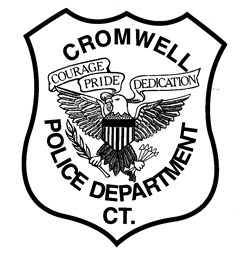 MINIMUM QUALIFICATIONS FOR POSITION OF POLICE OFFICERTOWN OF CROMWELL, CT:MUST BE AT LEAST 20 YEARS OF AGE AT TIME OF TESTING AND 21 YEARS OLD AT TIME OF APPOINTMENT.MUST POSSESS AT LEAST A HIGH SCHOOL DIPLOMA OR G.E.D. EQUIVALENT.MUST PASS WRITTEN EXAMINATION.THE SUCCESSFUL PERCENTAGE OF APPLICANTS WILL BE REQUIRED TO PASS EACH PHASE OF THE FOLLOWING:PHYSICAL AGILITY FOR NON-CERTIFIED OFFICERSORAL EXAMINATIONBACKGROUND EXAMINATIONMUST PASS DRUG SCREENING URINALYSIS.MUST SUBMIT TO POLYGRAPH EXAMINATION.MUST SUBMIT TO PSYCHOLOGICAL EXAMINATION.MUST SUBMIT TO MEDICAL PHYSICAL EXAMINATION THAT MAY INCLUDE STRESS TEST.VISION:  20/50 CORRECTABLE TO 20/20.MUST BE NON-SMOKER.THE CHIEF OF POLICE HAS THE SOLE DISCRETION AND AUTHORITY TO DETERMINE A CANDIDATE NOT BE HIRED BECAUSE OF TATTOO/BODY ART AND BRANDINGS THAT DEPICT MATERIAL THAT IS DISCRIMINATORY, OFFENSIVE OR DEROGATORY BASED UPON RACE, GENDER, ETHNICITY OR RELIGION, OR THAT IS OBSCENE OR SEXUALLY ORIENTED. THIS DETERMINATION IS BASED ON THE FACT THAT SUCH TATTOO/BODY ART AND BRANDINGS WOULD HAVE A NEGATIVE IMPACT UPON NOT ONLY INTERNAL ESPRIT, BUT UPON THE BUILDING OF A POSITVE BOND WITH THE COMMUNITY AS WELL. IN ADDITION, NO TATTOOS/BODY ART AND BRANDINGS ON THE FACE OR NECK THAT WOULD NOT BE COVERED UP BY THE SHIRT COLLAR ARE PROHIBITED. ANY TATTOOS/BODY ART AND BRANDINGS ON HANDS ARE PROBITED UNLESS COVERED BY A RING (with the Chief’s approval).MUST POSSESS CONNECTICUT DRIVER’S LICENSE (by completion of the police academy) WITH GOOD DRIVING HISTORY.Denise LamontagneChief of Police